平塚市では、現スポーツ推進計画が令和５年度で終了するため、令和６年度から令和１５年度までを計画期間とする「第２期平塚市スポーツ推進計画」の策定作業を進めているところです。この度、「第２期平塚市スポーツ推進計画（素案）」を作成しました。この素案に対する市民の皆様からのご意見を募集します。多くの意見をお待ちしております。１　意見の募集期間　　令和６年２月１６日（金）から令和６年３月１８日（月）まで２　意見の提出方法　　ご意見は、氏名、住所、電話番号等の連絡先を明記の上、次の方法によりご提出ください。書式は問いませんが、よろしければ裏面の「意見カード（市ホームページにも掲載しています）」をご利用ください。３　意見への対応　　ご意見に対して個別の回答は行いませんが、後日内容ごとに市の考え方を整理し、公表します。公表にあたっては、氏名、住所、電話番号等の個人情報は掲載しません。なお、意見提出に際して収集した個人情報は、パブリックコメント手続に関する事務以外の目的では、一切使用しません。（宛先）平塚市役所　スポーツ課意見カード「第２期平塚市スポーツ推進計画（素案）」への意見は次のとおりです。※企業・団体の場合は、企業・団体名と代表者名又は部署・担当者名を記入してください。ご意見を募集します第２期平塚市スポーツ推進計画（素案）について（１）郵送（１）郵送〒254-8686　平塚市浅間町９－１　平塚市役所　スポーツ課　宛※公民館などに設置してある「市長への手紙」を利用することもできます。封筒の表面に「第２期平塚市スポーツ推進計画への意見」と明記し、必要事項をご記載ください。〒254-8686　平塚市浅間町９－１　平塚市役所　スポーツ課　宛※公民館などに設置してある「市長への手紙」を利用することもできます。封筒の表面に「第２期平塚市スポーツ推進計画への意見」と明記し、必要事項をご記載ください。（２）ＦＡＸ（２）ＦＡＸ0120-70-4589（なでしこファクス、通信料無料）0120-70-4589（なでしこファクス、通信料無料）（３）直接持参（３）直接持参平塚市役所　本館７階　スポーツ課　７０３窓口平塚市役所　本館７階　スポーツ課　７０３窓口（４）電子メール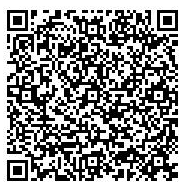 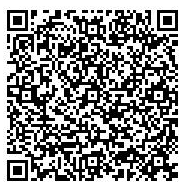 sports@city.hiratsuka.kanagawa.jp（５）電子申請システム次の２次元コード又は市ホームページをご覧ください。お名前ご住所会社名（学校名）（平塚市在住でない方で、平塚市在勤・在学の方のみ記入してください。）連絡先（電話番号、E-Mail等）ご意見ご意見（どの部分についての意見か、該当箇所が分かるように明記してください。）（どの部分についての意見か、該当箇所が分かるように明記してください。）